ИНСПЕКТОРСКИЙ УЧАСТОК № 1 Г.ВЯЗНИКИ ЦЕНТРА ГИМС ГУ МЧС РОССИИ ПО ВЛАДИМИРСКОЙ ОБЛАСТИПРЕСС-РЕЛИЗТЕМА: Безопасность на воде в период купального сезона. 	  Купальный сезон 2022г. открыт. Температура воды в водоемах и температура воздуха, стали благоприятными для купания, в связи с чем рост отдыхающих граждан  на реках, озерах, прудах, плотинах продолжает увеличиваться.Не смотря на открытые для купания места находятся желающие купаться там где им удобно, в том числе в запрещенных местах и местах опасных для этого занятия. 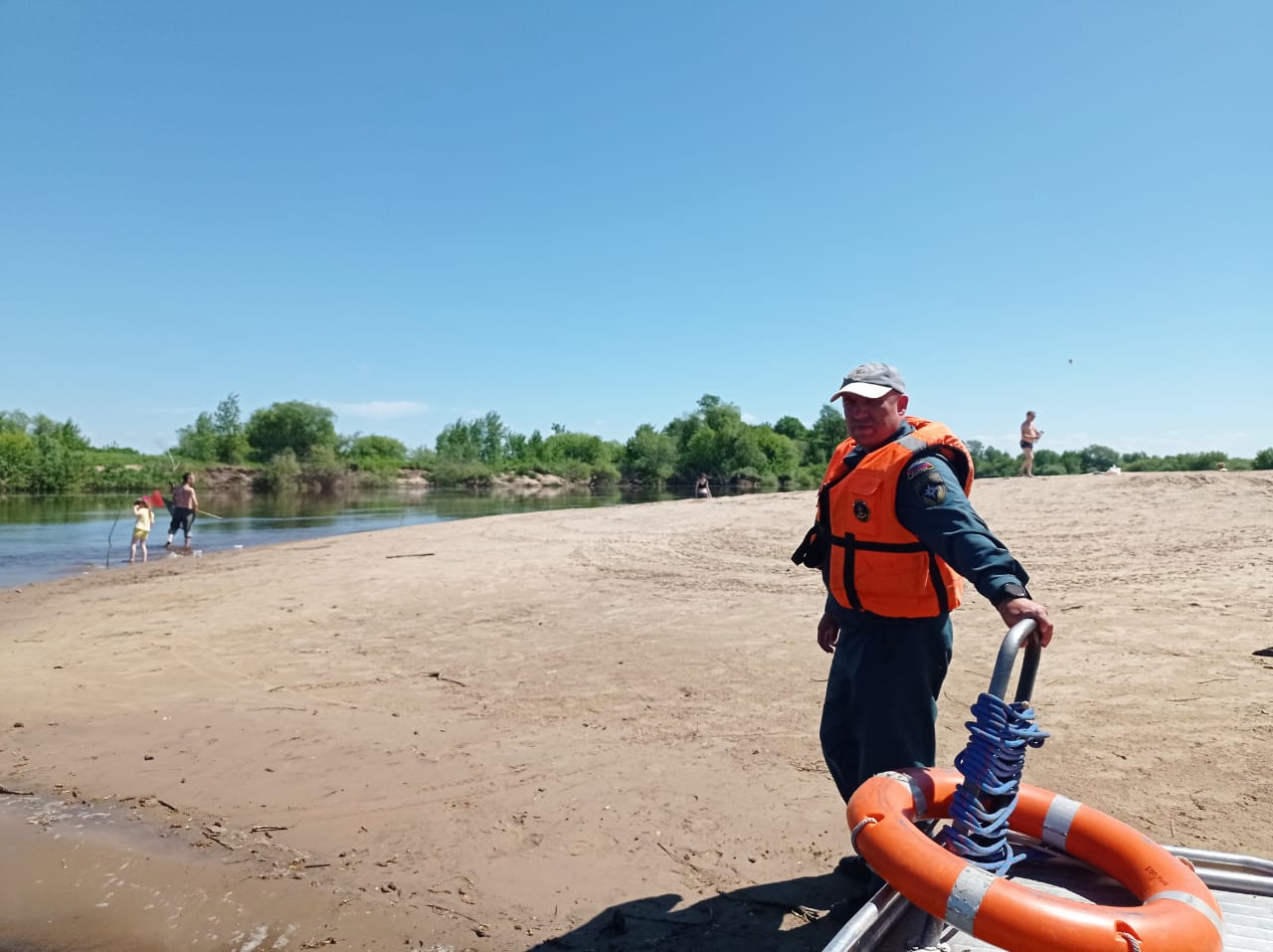 Так 15 июня 2022года во время купания на реке Клязьма в районе Петрино г.Вязники из двух решивших  искупаться мальчиков один утонул, а второй был спасен рыбаками. Ребята зашли в воду на запрещенном для купания месте, не подозревая, что в трех шагах от песчаного на первый взгляд безобидного и неглубокого песчаного берега  крутой свал в яму на глубину 10 метров, с течением от береговой кромки.  Гибель детей на прямую связана с беспечностью родителей, детской самоуверенностью, отсутствием жизненного опыта, определенных, навыков и знаний как действовать в той или иной сложной обстановке.Патрулирования ГИМС водоемов в жаркую погоду показало, что дети  часто без присмотра взрослых проводят время у воды и купаются в местах где это делать запрещено. 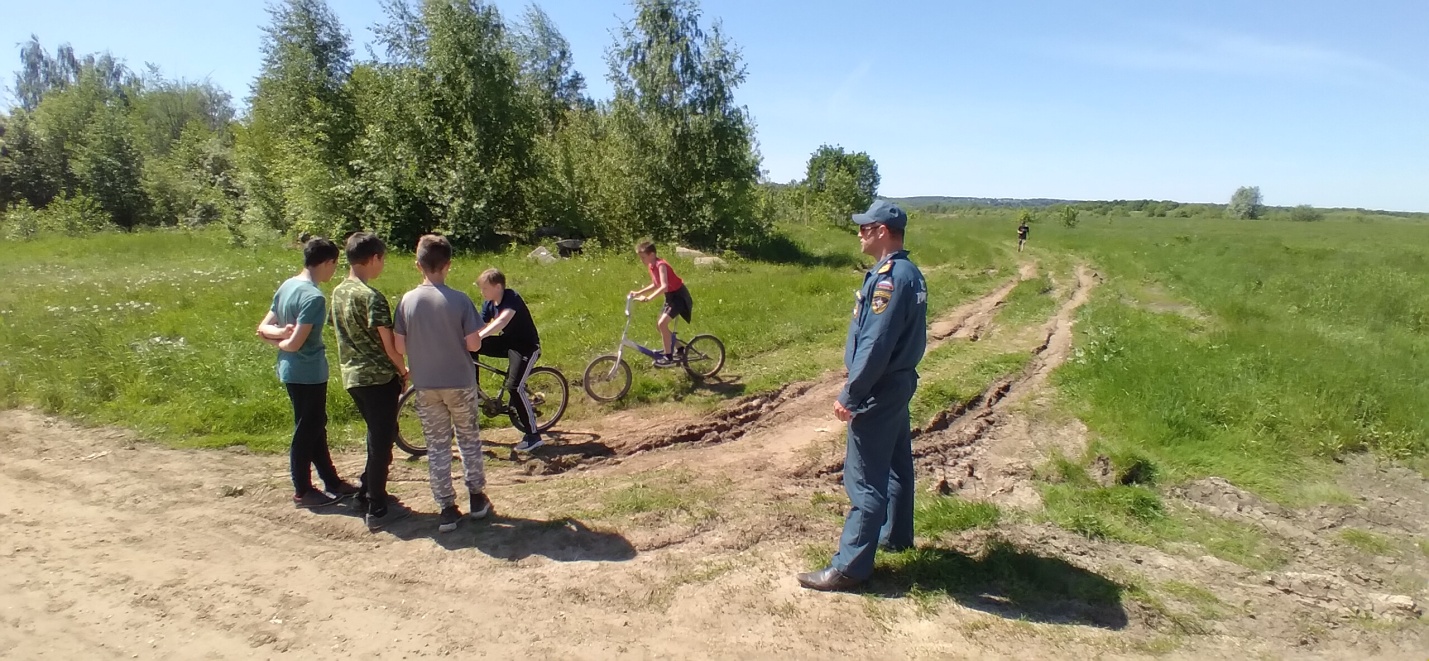  В это связи ГИМС предупреждает  о необходимости  соблюдения мер безопасности при отдыхе и купания на водоемах.Необходимо помнить, что купание разрешено только в местах, где это разрешено и с соблюдением  определенных правил:Запрещается:  - купаться в незнакомых местах с течением, большими глубинами и не обследованным дном; - заплывать за буйки, обозначающие границы заплыва;- подплывать к моторным лодкам и другим плавсредствам, прыгать в воду с неприспособленных для этих целей сооружений, крутых берегов;- загрязнять водные объекты и берега;- распивать спиртные напитки, купаться в состоянии алкогольного опьянения;- приводить с собой собак и других животных;- при купании подавать крики ложной тревоги, допускать не приемлемые в воде действия, связанные с нырянием и захватом купающихся;- плавать на досках, бревнах и других не приспособленных для этого средствах (предметах). Каждый гражданин обязан оказывать посильную помощь людям, терпящим бедствия на водных объектах.Взрослые обязаны не допускать купание детей в неустановленных местах. 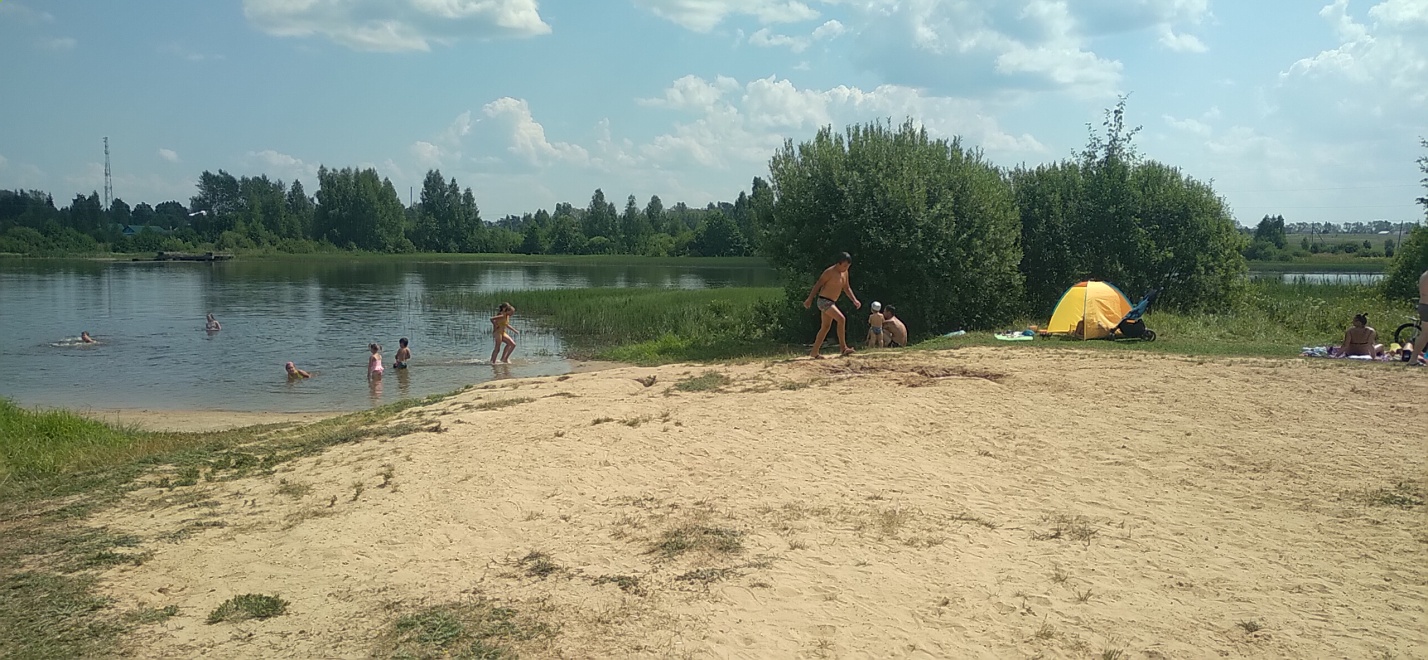 Отдыхающим в близи водоемов с крутыми берегами необходимо быть внимательными, исключать в  своем поведении действия, которые могут привести к обрушению берега и падению человека в воду.ГИМС МЧС России обращается к родителям детей и подростков с необходимостью усиления контроля за их поведением и времяпровождением с недопущением фактов безнадзорного ухода детей на водоемы для купания.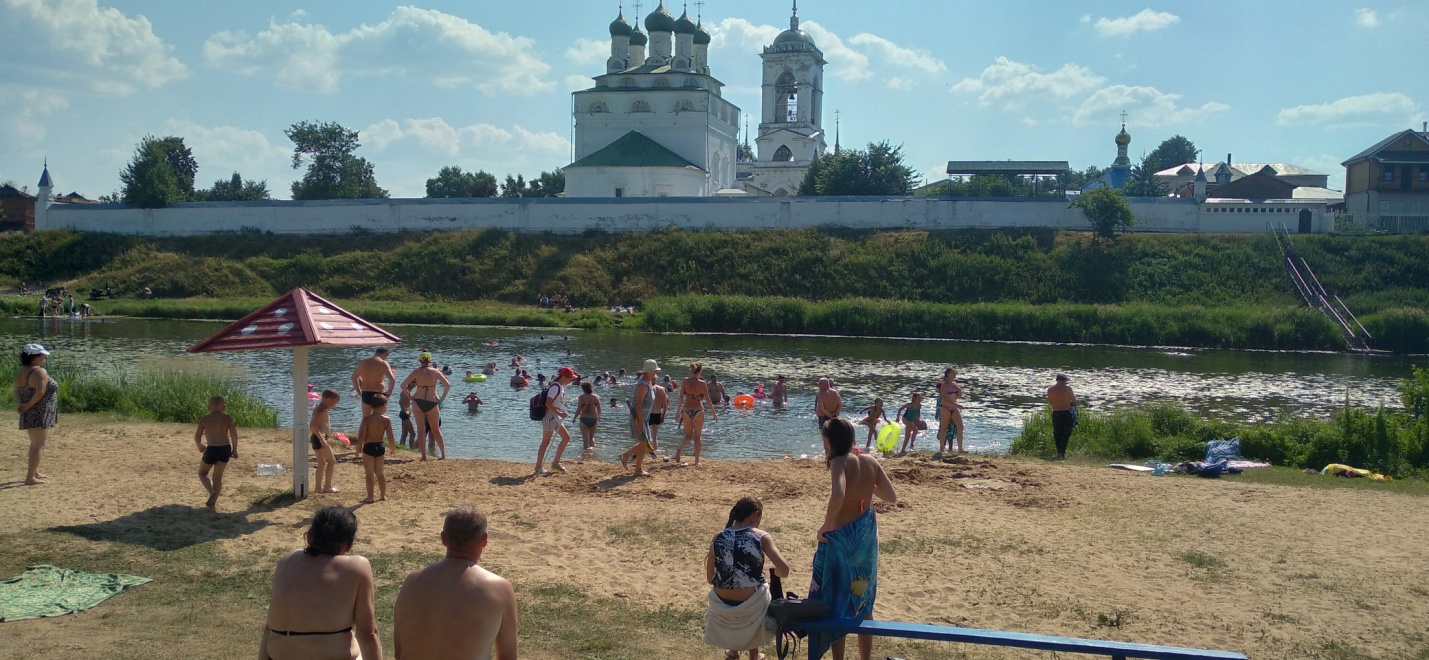 Руководитель инспекторского участка № 1г. Вязники центра ГИМС ГУ МЧС России по Владимирской области, старший государственный инспектор                     		      С.А. Федунов   16 июня 2022 года.                  